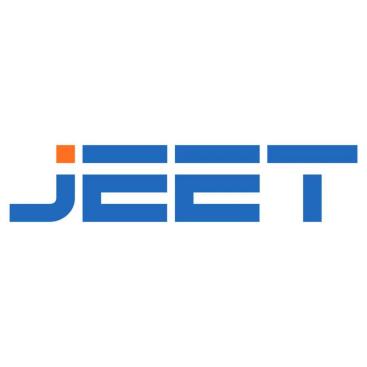 3D MEASUREMENT VIDEOSCOPE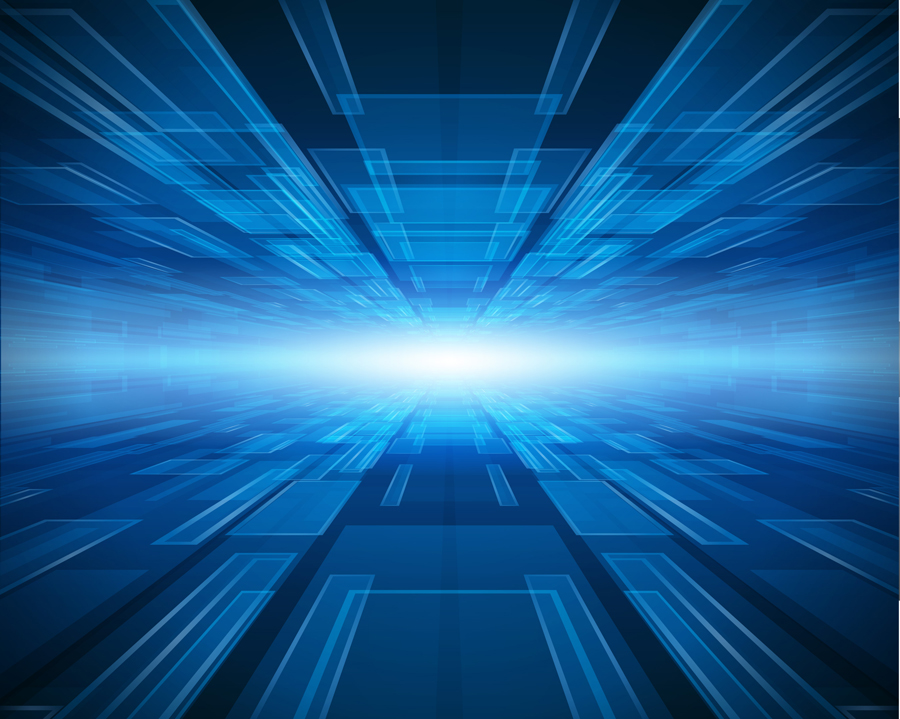 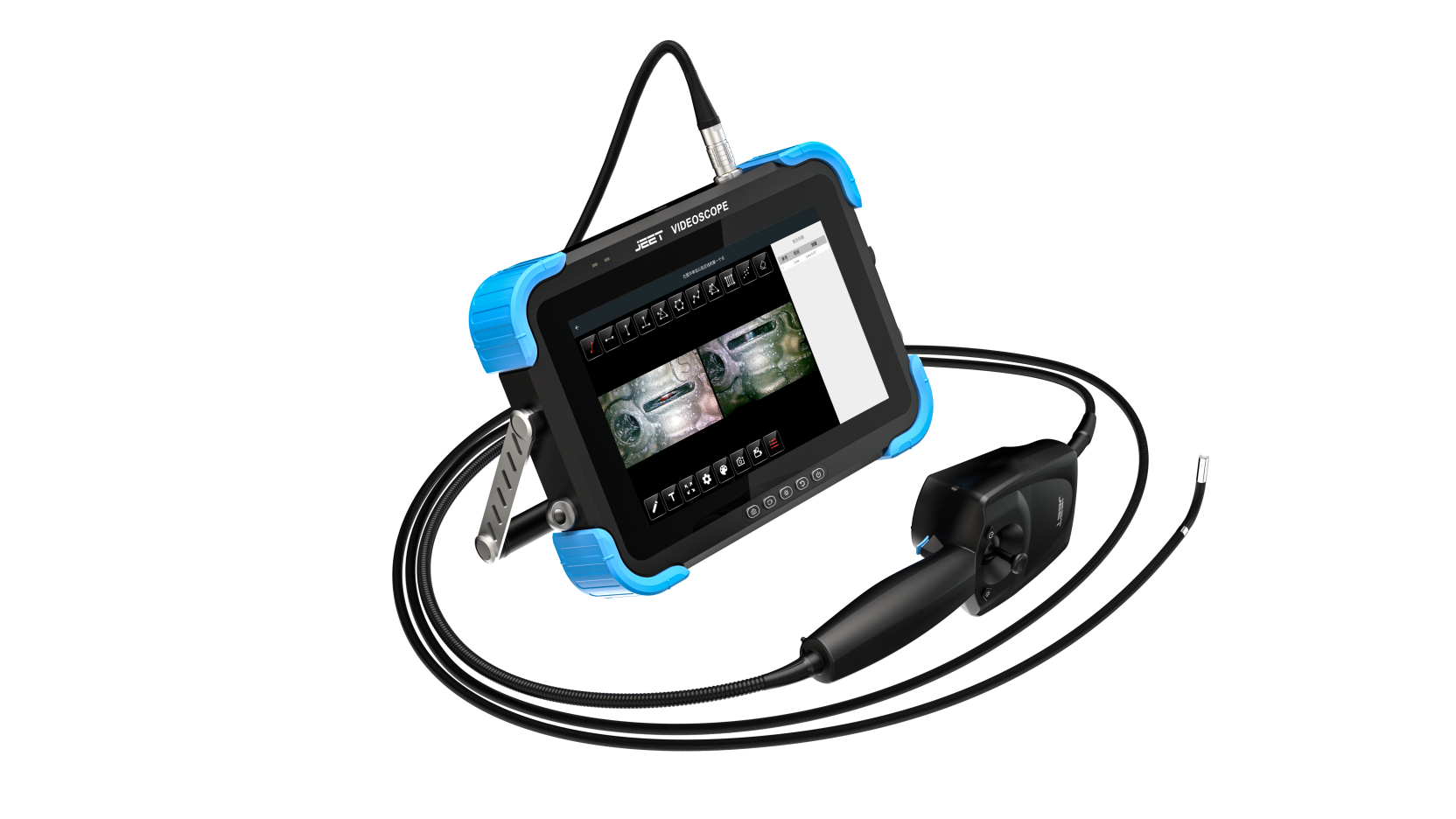 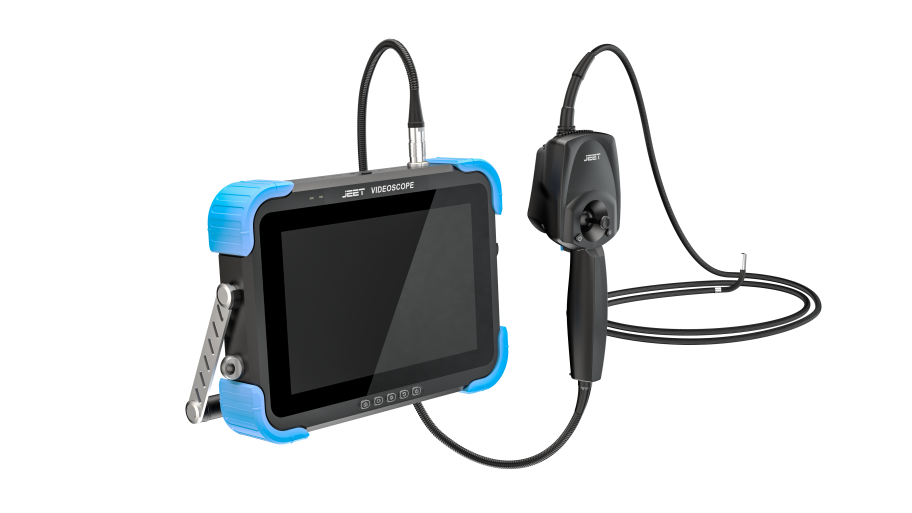 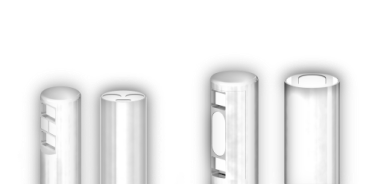 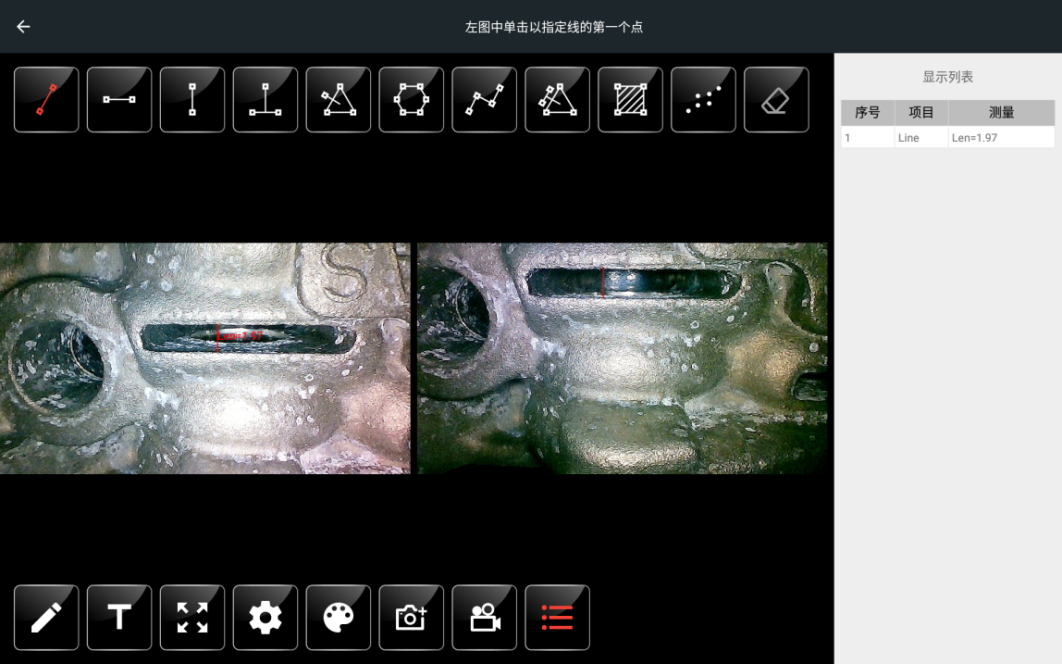 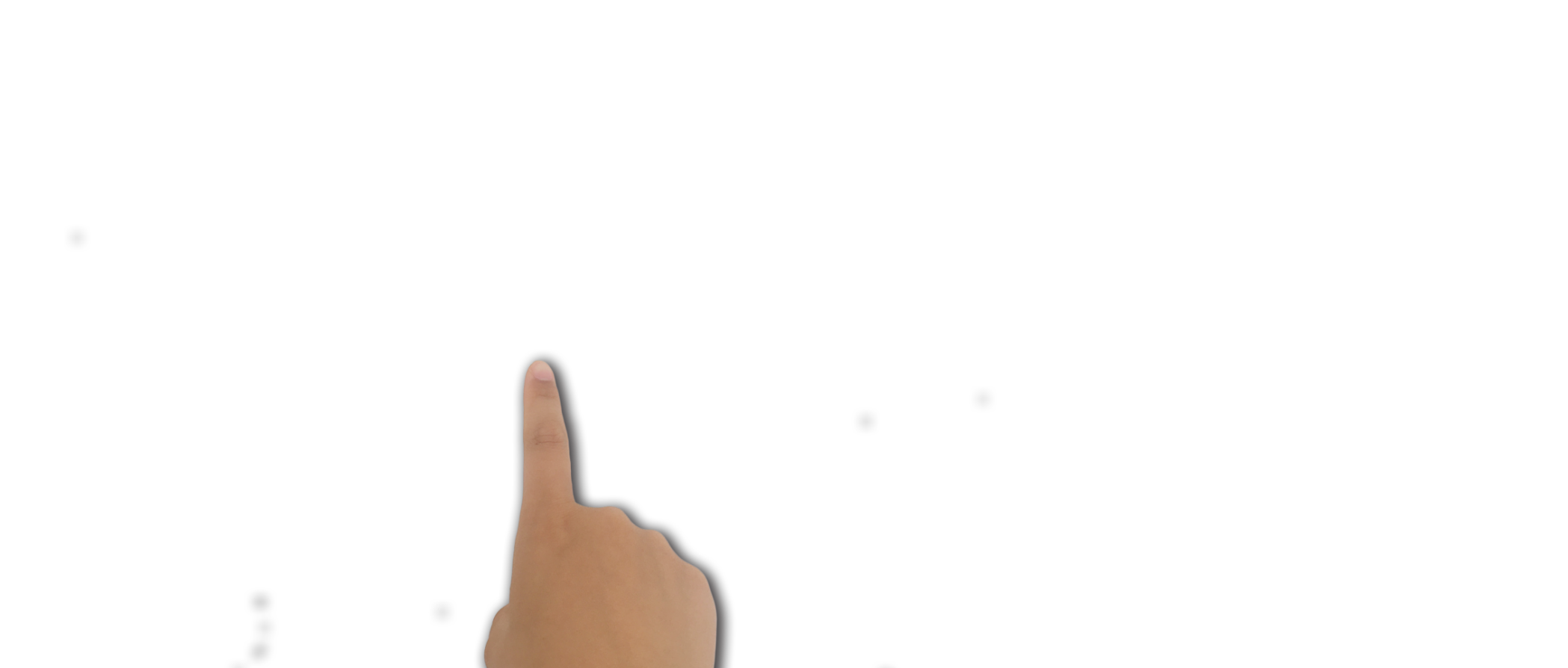 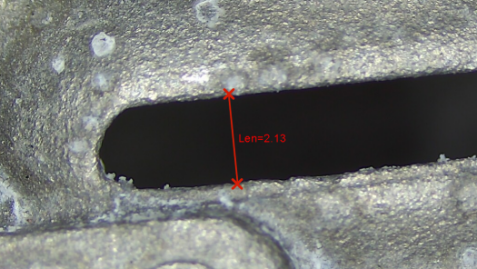 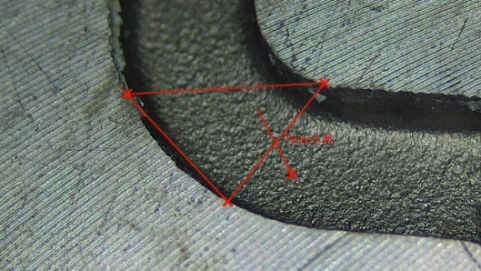 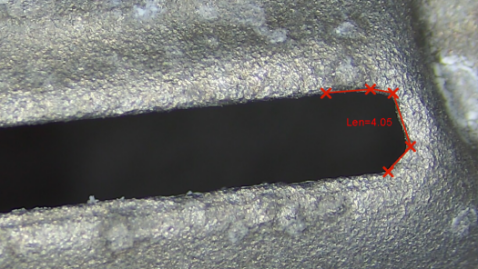 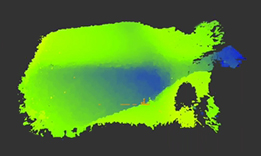 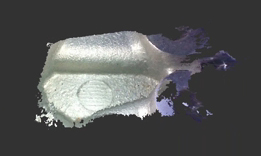 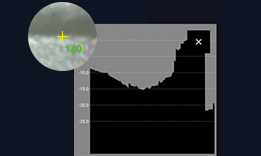 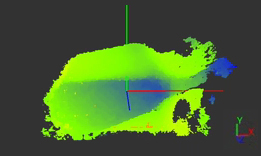 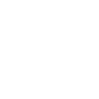 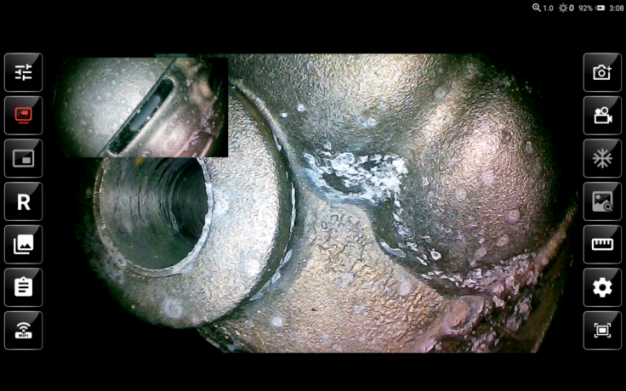 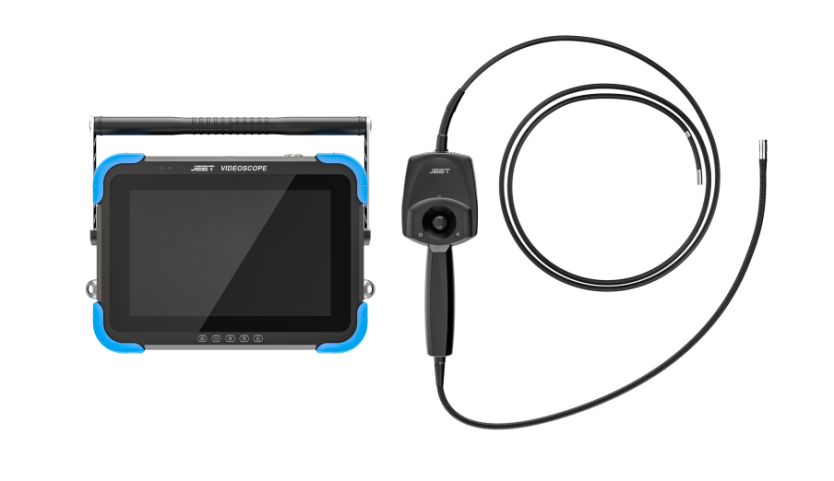 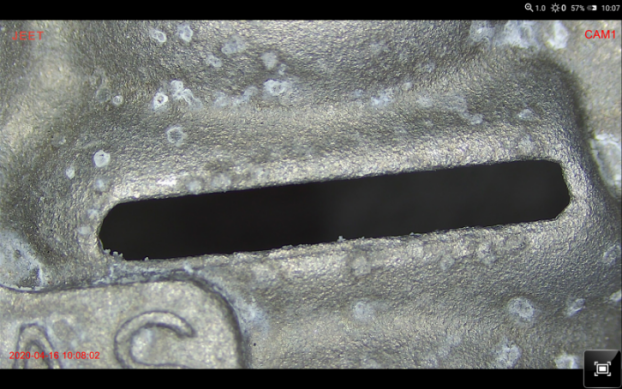 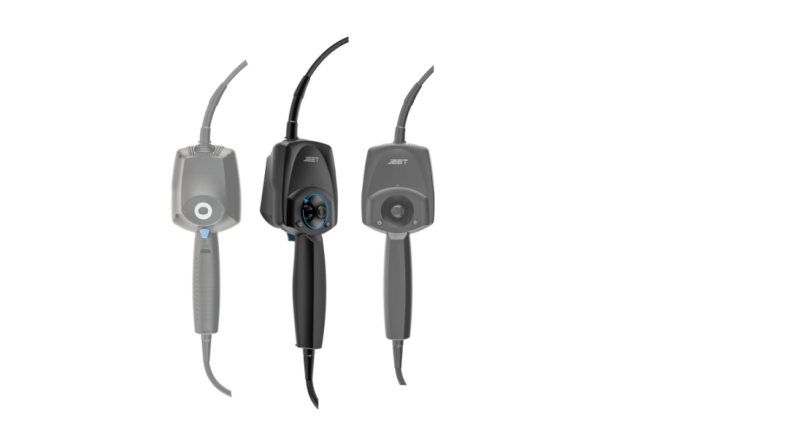 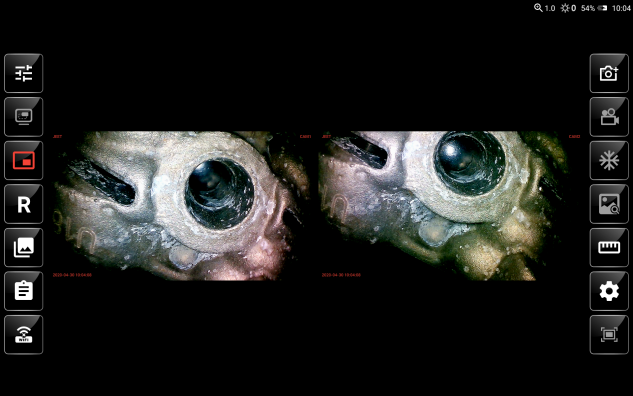 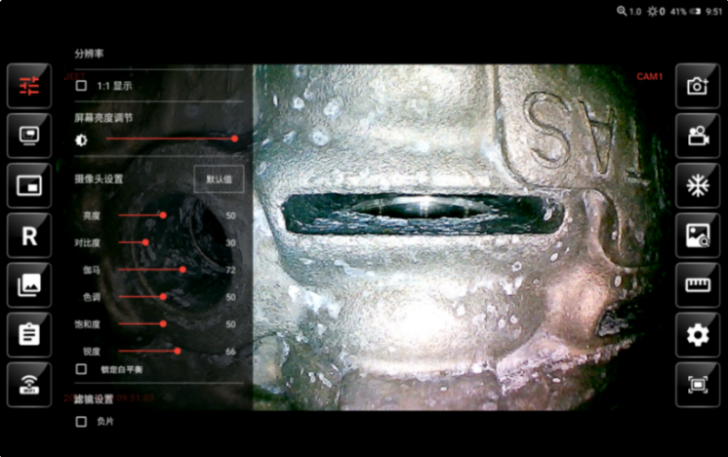 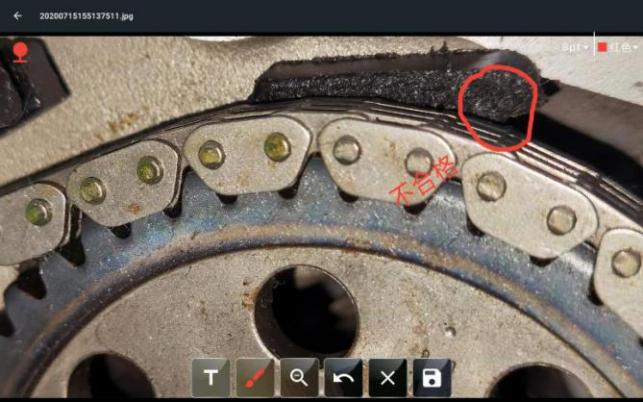 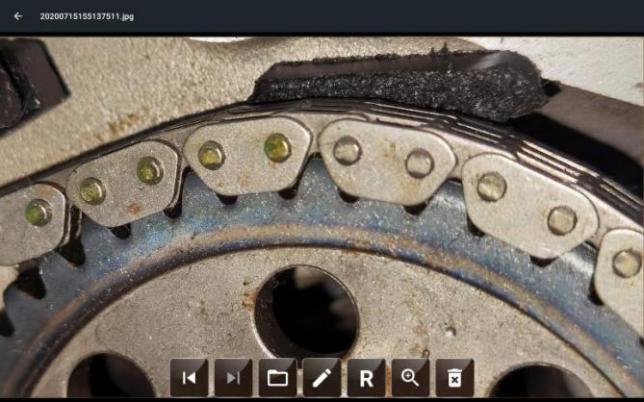 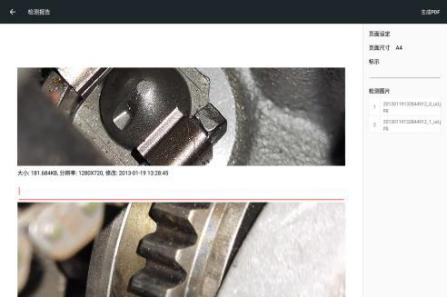 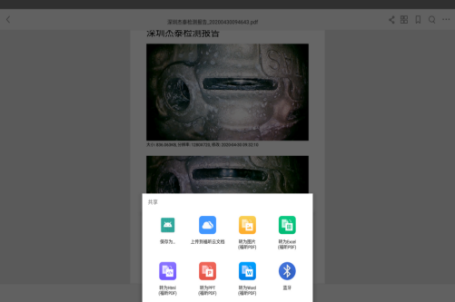 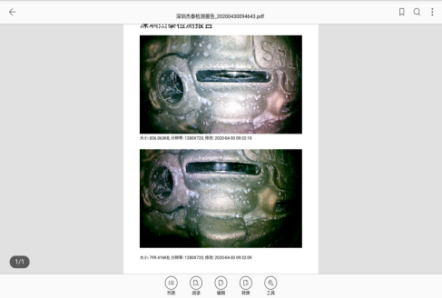 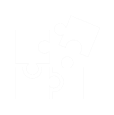 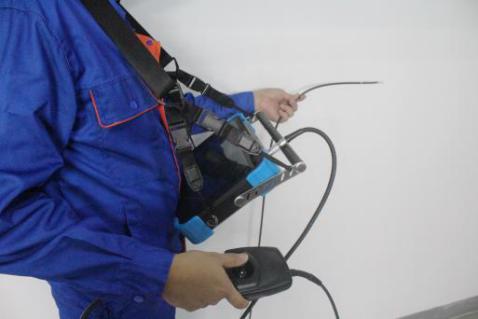 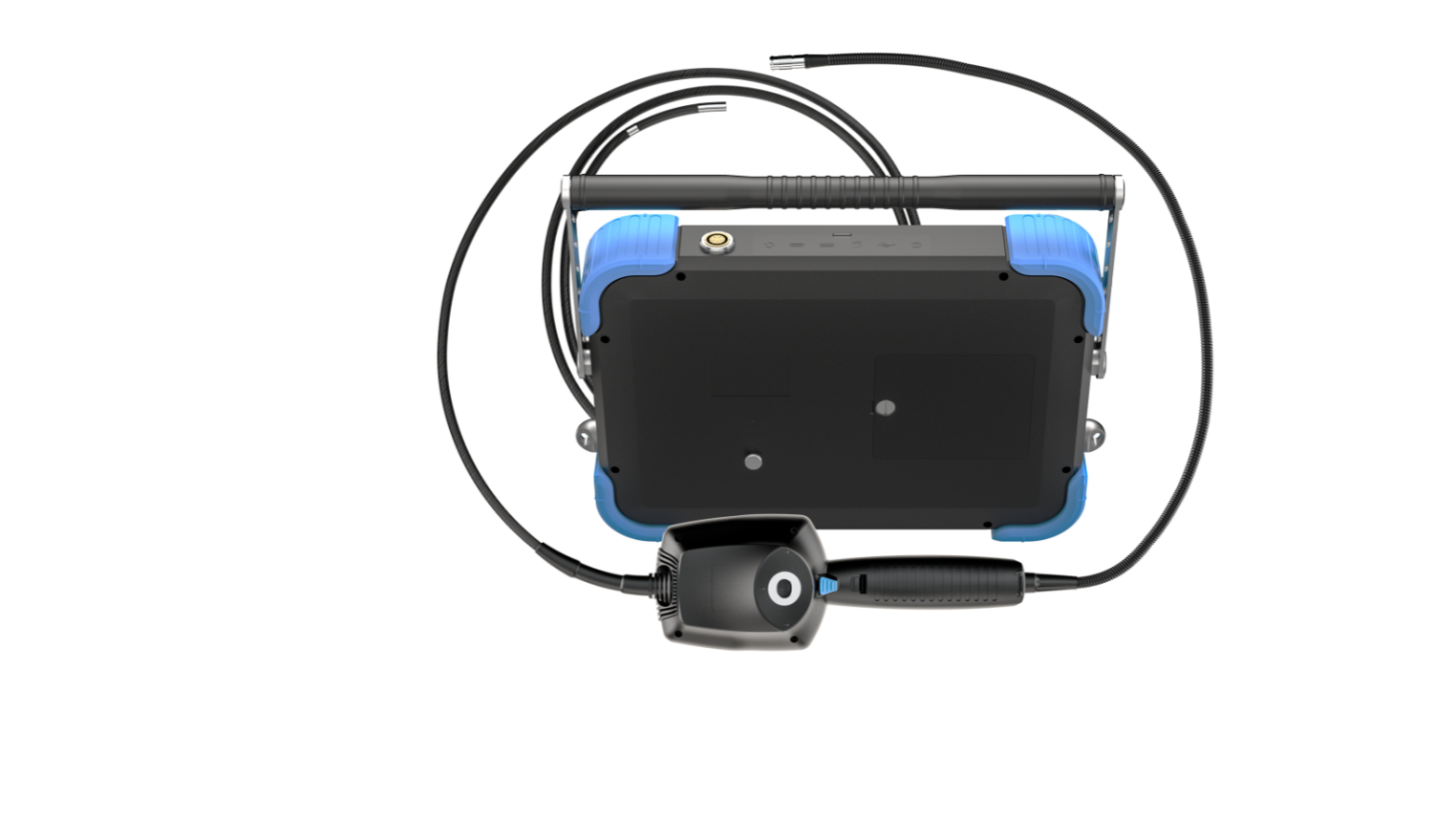 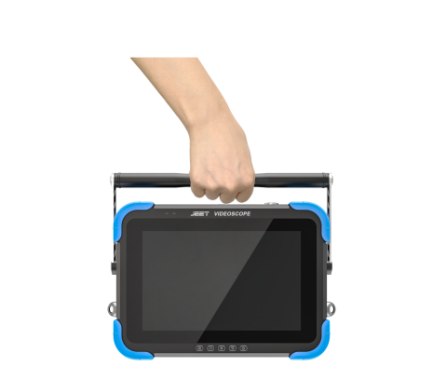 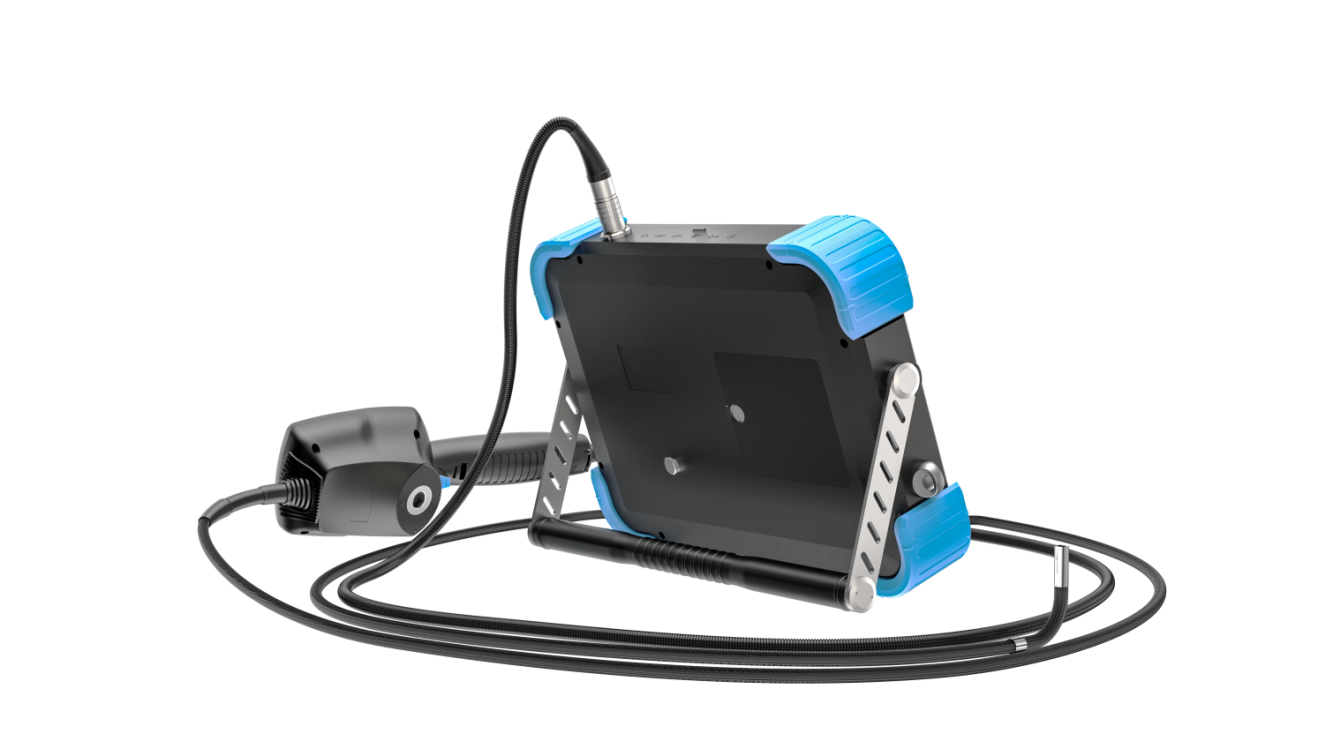 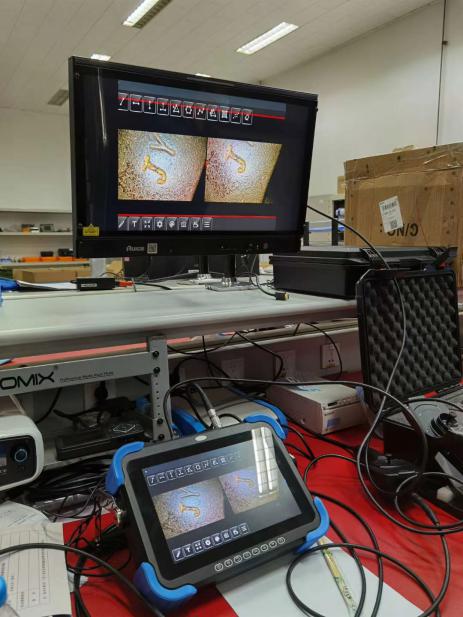 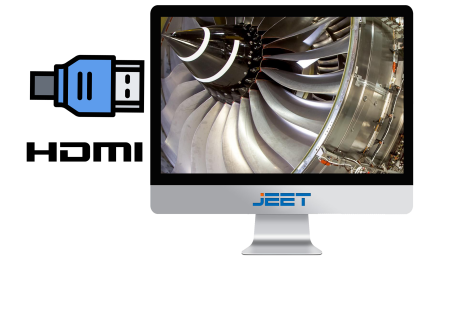 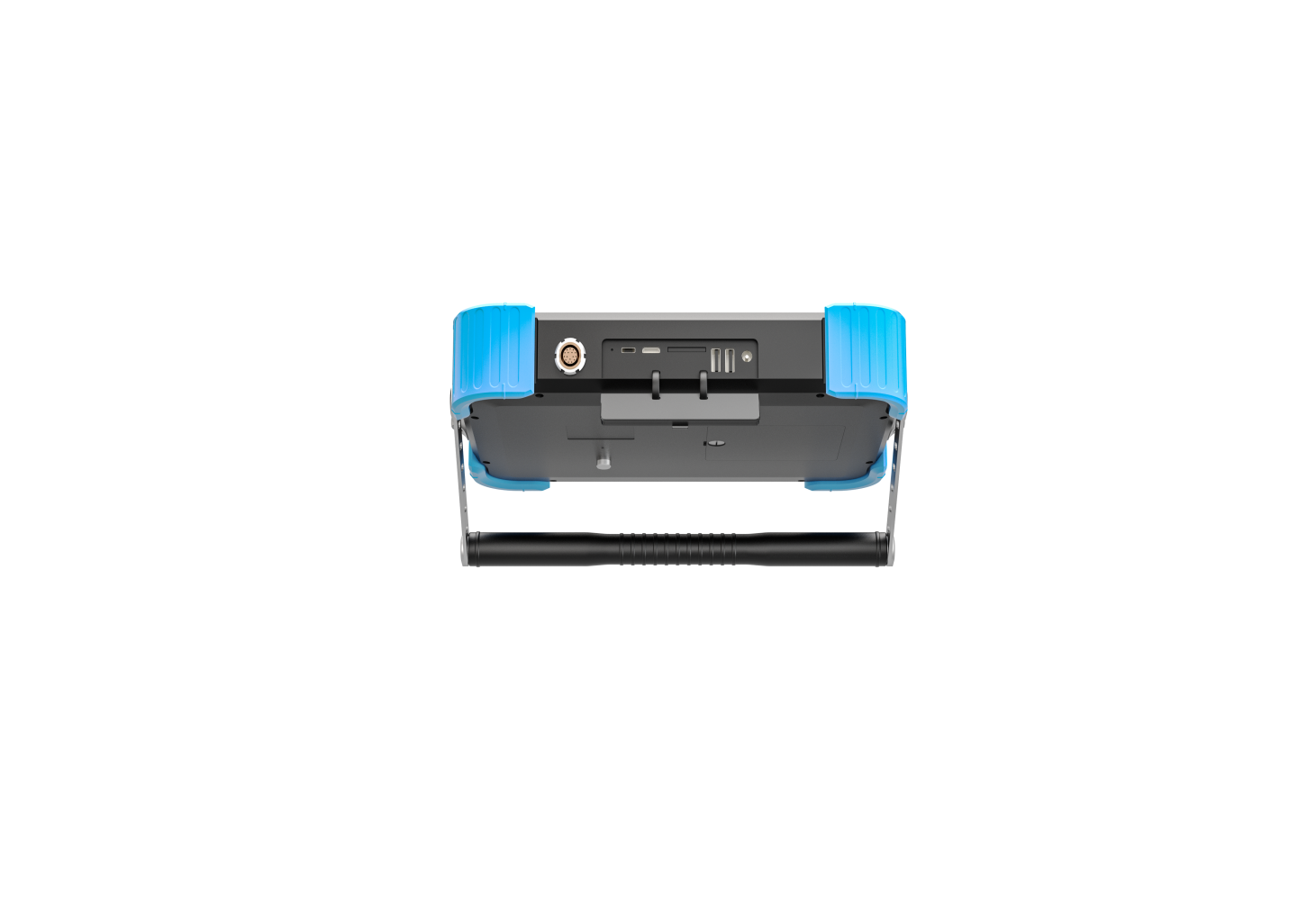 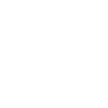 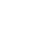 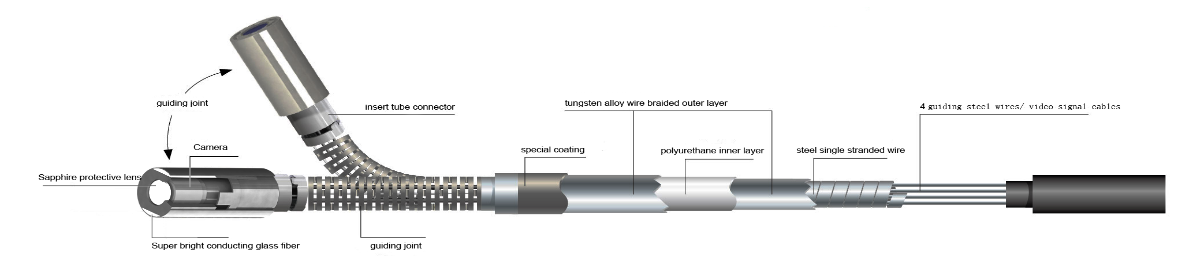 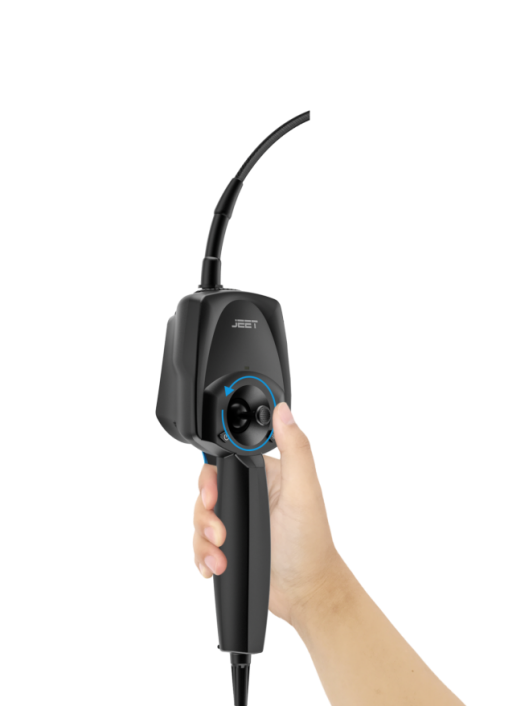 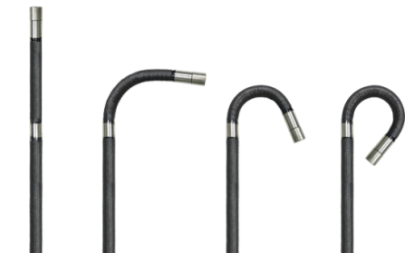 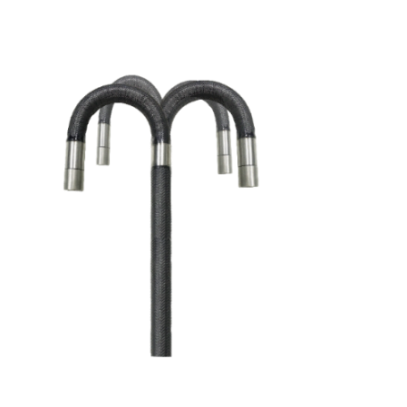 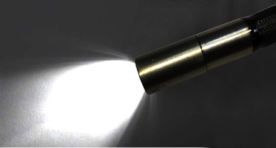 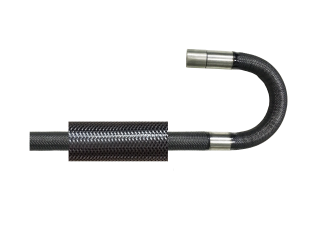 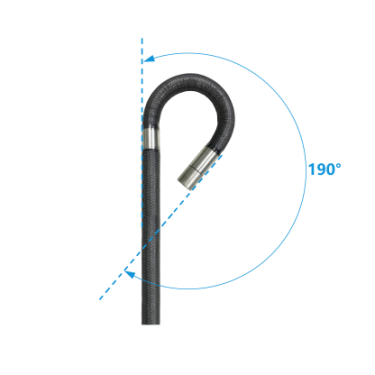 ParametersMonitor SystemMonitor SystemMonitor size300×220×59mmMonitor weight1.9KGMonitor materialmagnesium aluminum alloyDisplay resolution1920×1200Joystick handle size235×90×70mmJoystick handle weight0.4KGArticulation360°Bending angle≤150°StorageInternal memory/SD card/U disk（optional）I/O portMicro USB×2;mini HDMI×1;SD slot×1;Air plug×1Video outputHDMILight sourceReal cold light source+fiberBrightness level5XIlluminationMax 100000LXWhite balanceAutomaticBattery capacity3000mA/3.7V ×4Battery charging12V，1APower 10WBattery work time2.5hDC modeSupport charging while useSoftwareSoftwareOperation systemReal-time intelligent multitasking operating systemUser interfaceButton+touch screenFile managementIntelligent file management system, support to the memory and SD card, USB storage media files and folders for the following operations: copy, cut, rename, delete, and so onImage adjustmentImage adjustment: resolution optionsCamera parameters setting: brightness/ contrast/ gamma/ ray/ saturation/sharpnessImage effects: auto balance/ negative film/mirror image or rotation/image freezingNote text: annotation/free drawing/markImage zoom in/out8XImage formatJPGVideo formatMP4Text annotationPhoto text overlay, can choose the font size of the annotation textImage annotationSeal (default/custom), doodle, text inputSoftware upgradeOn-site upgrades are available via SD card and USB storage mediaLanguageEnglish / French / German / Spanish / Japanese / Traditional Chinese / Simplified Chinese / Russian / KoreanUtility softwareMDI report generation softwareDual video input switching software(it shall be equipped with the direct side view switching pipeline)Picture in picture comparison software3D measurement softwareTube SystemTube SystemTube SystemTube SystemTube SystemTube SystemTube SystemTube SystemProbe Diameter (mm)Camera PixelsTube LengthViewDOFFOVLight SourceArticulation8.0mm/6.0mm1mega pixels 1m~10mfront10-100mm120°LED/optic fiber360°all-way8.0mm/6.0mm1mega pixels 1m~10mside3-25mm/10-110mm90°/120°LED360°all-way8.0mm/6.0mm1mega pixels≤ 3m3D measurement10-100mm120°optic fiber360°all-way360°all-way3.8mm1mega pixels1m~10mfront10-100mm120°LED/fiber360°all-way3.8mm1mega pixels1m~10mside3-25mm/10-110mm90°LED360°all-way3.8mm300,000pixels≤ 3m3D measurement5-50mm120°optic fiber360°all-way360°all-way2.8mm300,000pixel1m~3mfront5-50mm120°LED/optic fiber360°all-way2.8mm300,000pixel1m~3mside5-50mm120°LED360°all-way2.2mm300,000pixel1m~3mfront5-50mm120°LED/optic fiber360°,two-way1.8mm300,000pixel1mfront5-50mm120°LED/optic fibertwo-way1.0mm40000pixel1mfront5-50mm120°LED/optic fiberno directionMeasurement functionMeasurement functionPoint to point distanceMeasure the distance between two pointsPoint to line distanceMeasure the distance from the point to the linePoint to surface depthMeasure the distance from the point to the surfaceMulti-segment line lengthMeasure the total length of multiple continuous linesClosed segment lengthMeasure the length of multiple closed continuous linesLine to surface depthMeasure the depth of the line to the specified surfaceAreaMeasure the area of a closed polygon（pending）Partial magnifying window assist function3Xpicture can be measured timesMultiple measurements can be made continuouslyMeasuring listMultiple measurements can be tabulatedStandard precision value0.1mmMinimum precision value0.01mmAccuracy≈95%Model FunctionModel FunctionModel FunctionModelFunctionFCFCFSFPPhotoJPG√√√√VideoMP4√√√√Zoom8X MAX√√√√IlluminanceMAX 70,000Lx√√√√Display scale adjustmentImage 1:1/full screen√√√√Image effectsNegative film, standard√√√√Image freezingFreeze photo,check, mark and save√√√√Image rotation, mirroring0°, 90°,180°, 270° mirror√√√√Intelligent file managementBe able to copy, cut, rename, and delete files have been saved√√√√Two photos comparisonSelect photo from document, and compare the two photos on one screen√√√√ReviewThumbnail review, file name display directly√√√√Picture annotation，free drawingFile mark, image mark, add logo, free drawing, file output√√√√Picture in PictureSwitch between main screen image and small window photo √√√√Front view and side view on one screenFront view and side view preview on one screen××√×Dual-camera imageTwo images dynamic real-time display on one screen ××√√MDI Generate reportSelect photo,free draw the photo，edit words under the photo，write the title of the file，create detection report,transfer the report via Blue-teeth××√√3D measurementPoint to point,point to surface,point to surface depth/ multiple point circumference measurement,partial zoom window function（3 times calibration）,measurement data list×××√